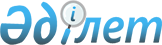 О внесении изменений и дополнений в решение Шортандинского районного маслихата от 27 декабря 2013 года № С-23/2 "О бюджете района на 2014-2016 годы"
					
			Утративший силу
			
			
		
					Решение Шортандинского районного маслихата Акмолинской области от 20 сентября 2014 года № С-33/3. Зарегистрировано Департаментом юстиции Акмолинской области 25 сентября 2014 года № 4368. Утратило силу в связи с истечением срока применения - (письмо Шортандинского районного маслихата Акмолинской области от 8 января 2015 года № 11)      Сноска. Утратило силу в связи с истечением срока применения - (письмо Шортандинского районного маслихата Акмолинской области от 08.01.2015 № 11).      Примечание РЦПИ.

      В тексте документа сохранена пунктуация и орфография оригинала.

      В соответствии с пунктом 5 статьи 109 Бюджетного кодекса Республики Казахстан от 4 декабря 2008 года, статьей 6 Закона Республики Казахстан от 23 января 2001 года «О местном государственном управлении и самоуправлении в Республике Казахстан», на основании решения Акмолинского областного маслихата от 29 августа 2014 года № 5С-29-2 «О внесении изменений в решение Акмолинского областного маслихата от 13 декабря 2013 года № 5С-20-2 «Об областном бюджете на 2014-2016 годы» Шортандинский районный маслихат РЕШИЛ:



      1. Внести в решение Шортандинского районного маслихата «О бюджете района на 2014-2016 годы» от 27 декабря 2013 года № С-23/2 (зарегистрировано в Реестре государственной регистрации нормативных правовых актов № 3954, опубликованное 18 января 2014 года в районной газете «Вести» и 18 января 2014 года в районной газете «Өрлеу») следующие изменения и дополнения:



      пункт 1 изложить в новой редакции:



      «1. Утвердить бюджет района на 2014-2016 годы, согласно приложениям 1, 2 и 3 соответственно, в том числе на 2014 год в следующих объемах:



      1) доходы – 3 218 763 тысяч тенге, в том числе:

      налоговые поступления – 604 000 тысяч тенге;

      неналоговые поступления – 4 621,9 тысяч тенге;

      поступления от продажи основного капитала – 90 089,1 тысяч тенге;

      поступления трансфертов – 2 520 052 тысяч тенге;



      2) затраты – 3 221 263,9 тысяч тенге;



      3) чистое бюджетное кредитование – 89 077,3 тысяч тенге, в том числе:

      бюджетные кредиты – 96 668,3 тысяч тенге;

      погашение бюджетных кредитов – 7 591 тысяч тенге;



      4) сальдо по операциям с финансовыми активами – 0 тысяч тенге:

      приобретение финансовых активов – 0 тысяч тенге;



      5) дефицит (профицит) бюджета – (-91 578,2) тысяч тенге;



      6) финансирование дефицита (использование профицита) бюджета – 91 578,2 тысяч тенге.»;



      подпункты 1), 2) пункта 4 изложить в новой редакции:



      «1) на приобретение и установку блочно-модульных котельных для объектов образования в сумме 78 734,5 тысяч тенге;



      2) на приобретение спортивного инвентаря для школ в сумме 1 777,7 тысяч тенге»;



      пункт 4 дополнить подпунктом 9) следующего содержания:



      «9) на подготовку к отопительному сезону объектов теплоснабжения в сумме 10 000 тысяч тенге»;



      пункт 5 дополнить подпунктами 2), 3), 4), 5) следующего содержания:



      «2) на реконструкцию водопроводных сетей и сооружений села Раевка в сумме 9 251,4 тысяч тенге;



      3) на реконструкцию водопроводных сетей села Новоселовка в сумме 5 174,4 тысяч тенге;



      4) на разработку ПСД на реконструкцию водопроводных сетей в селе Камышенка в сумме 2 780 тысяч тенге;



      5) на разработку ПСД на реконструкцию водопроводных сетей поселка Шортанды (3 очередь) в сумме 2 600 тысяч тенге»;



      пункт 8 изложить в новой редакции:



      «8. Учесть в бюджете района на 2014 год бюджетные кредиты из республиканского бюджета для реализации мер социальной поддержки специалистов в сумме 96 668,3 тысяч тенге.»;



      приложение 1 к решению районного маслихата «О бюджете района на 2014-2016 годы» от 27 декабря 2013 года № С-23/2 изложить в новой редакции, согласно приложения 1 настоящего решения.



      2. Настоящее решение вступает в силу со дня государственной регистрации в Департаменте юстиции Акмолинской области и вводится в действие с 1 января 2014 года.      Председатель сессии

      районного маслихата                        К.Балгужин      Секретарь

      районного маслихата                        Г.Скирда      СОГЛАСОВАНО      Аким Шортандинского района                 Г.Садвокасова

Приложение 1 к решению      

Шортандинского районного маслихата

от 20 сентября 2014 года № С-33/3  

Бюджет района на 2014 год
					© 2012. РГП на ПХВ «Институт законодательства и правовой информации Республики Казахстан» Министерства юстиции Республики Казахстан
				Функциональная группаФункциональная группаФункциональная группаФункциональная группаФункциональная группаСуммаКатегорияКатегорияКатегорияКатегорияКатегорияСуммаФункциональная подгруппаФункциональная подгруппаФункциональная подгруппаФункциональная подгруппаСуммаКлассКлассКлассКлассСуммаАдминистратор бюджетных программАдминистратор бюджетных программАдминистратор бюджетных программСуммаПодклассПодклассПодклассСуммаПрограммаПрограммаСуммаI. Доходы32187631Налоговые поступления60400001Подоходный налог370802Индивидуальный подоходный налог3708003Социальный налог2834251Социальный налог28342504Hалоги на собственность2486481Hалоги на имущество1776483Земельный налог196004Hалог на транспортные средства494005Единый земельный налог200005Внутренние налоги на товары, работы и услуги292922Акцизы71863Поступления за использование природных и других ресурсов110004Сборы за ведение предпринимательской и профессиональной деятельности108765Налог на игорный бизнес23007Прочие налоги5351Прочие налоги53508Обязательные платежи, взимаемые за совершение юридически значимых действий и (или) выдачу документов уполномоченными на то государственными органами или должностными лицами50201Государственная пошлина50202Неналоговые поступления4621,901Доходы от государственной собственности2922,81Поступления части чистого дохода государственных предприятий5004Доходы на доли участия в юридических лицах, находящиеся в коммунальной собственности61,85Доходы от аренды имущества, находящегося в государственной собственности23507Вознаграждения по кредитам, выданным из государственного бюджета1106Прочие неналоговые поступления1699,11Прочие неналоговые поступления1699,13Поступления от продажи основного капитала90089,101Продажа государственного имущества, закрепленного за государственными учреждениями8239,11Продажа государственного имущества, закрепленного за государственными учреждениями8239,103Продажа земли и нематериальных активов818501Продажа земли818504Поступления трансфертов252005202Трансферты из вышестоящих органов государственного управления25200522Трансферты из областного бюджета2520052II. Затраты3221263,901Государственные услуги общего характера191040,61Представительные, исполнительные и другие органы, выполняющие общие функции государственного управления171672112Аппарат маслихата района (города областного значения)17335001Услуги по обеспечению деятельности маслихата района (города областного значения)17210003Капитальные расходы государственного органа125122Аппарат акима района (города областного значения)52726001Услуги по обеспечению деятельности акима района (города областного значения)49315003Капитальные расходы государственного органа3411123Аппарат акима района в городе, города районного значения, поселка, села, сельского округа102219,6001Услуги по обеспечению деятельности акима района в городе, города районного значения, поселка, села, сельского округа100899,6022Капитальные расходы государственного органа1320,02Финансовая деятельность1018459Отдел экономики и финансов района (города областного значения)1018003Проведение оценки имущества в целях налогообложения518011Учет, хранение, оценка и реализация имущества, поступившего в коммунальную собственность5009Прочие государственные услуги общего характера17742459Отдел экономики и финансов района (города областного значения)17742001Услуги по реализации государственной политики в области формирования и развития экономической политики, государственного планирования, исполнения бюджета и управления коммунальной собственностью района (города областного значения)17433015Капитальные расходы государственного органа30902Оборона16021Военные нужды1602122Аппарат акима района (города областного значения)1602005Мероприятия в рамках исполнения всеобщей воинской обязанности160204Образование1585356,21Дошкольное воспитание и обучение207959464Отдел образования района (города областного значения)207959009Обеспечение деятельности организаций дошкольного воспитания и обучения127762040Реализация государственного образовательного заказа в дошкольных организациях образования801972Начальное, основное среднее и общее среднее образование1234687464Отдел образования района (города областного значения)1234687003Общеобразовательное обучение1201841006Дополнительное образование для детей328469Прочие услуги в области образования142710,2464Отдел образования района (города областного значения)142710,2001Услуги по реализации государственной политики на местном уровне в области образования5329004Информатизация системы образования в государственных учреждениях образования района (города областного значения)2500005Приобретение и доставка учебников, учебно-методических комплексов для государственных учреждений образования района (города областного значения)13482015Ежемесячная выплата денежных средств опекунам (попечителям) на содержание ребенка-сироты (детей-сирот), и ребенка (детей), оставшегося без попечения родителей15158067Капитальные расходы подведомственных государственных учреждений и организаций106241,206Социальная помощь и социальное обеспечение83596,62Социальная помощь56062,6123Аппарат акима района в городе, города районного значения, поселка, села, сельского округа6091,6003Оказание социальной помощи нуждающимся гражданам на дому6091,6451Отдел занятости и социальных программ района (города областного значения)49971002Программа занятости14416004Оказание социальной помощи на приобретение топлива специалистам здравоохранения, образования, социального обеспечения, культуры, спорта и ветеринарии в сельской местности в соответствии с законодательством Республики Казахстан6200005Государственная адресная социальная помощь310007Социальная помощь отдельным категориям нуждающихся граждан по решениям местных представительных органов14678010Материальное обеспечение детей-инвалидов, воспитывающихся и обучающихся на дому756016Государственные пособия на детей до 18 лет7511017Обеспечение нуждающихся инвалидов обязательными гигиеническими средствами и предоставление услуг специалистами жестового языка, индивидуальными помощниками в соответствии с индивидуальной программой реабилитации инвалида5370023Обеспечение деятельности центров занятости населения7309Прочие услуги в области социальной помощи и социального обеспечения27534451Отдел занятости и социальных программ района (города областного значения)27408001Услуги по реализации государственной политики на местном уровне в области обеспечения занятости и реализации социальных программ для населения16578011Оплата услуг по зачислению, выплате и доставке пособий и других социальных выплат297025Внедрение обусловленной денежной помощи по проекту «Өрлеу»10533458Отдел жилищно-коммунального хозяйства, пассажирского транспорта и автомобильных дорог района (города областного значения)126050Реализация Плана мероприятий по обеспечению прав и улучшению качества жизни инвалидов12607Жилищно-коммунальное хозяйство720442,81Жилищное хозяйство15384467Отдел строительства района (города областного значения)15384003Проектирование, строительство и (или) приобретение жилья коммунального жилищного фонда14484004Проектирование, развитие, обустройство и (или) приобретение инженерно-коммуникационной инфраструктуры9002Коммунальное хозяйство690619,8123Аппарат акима района в городе, города районного значения, поселка, села, сельского округа800014Организация водоснабжения населенных пунктов800458Отдел жилищно-коммунального хозяйства, пассажирского транспорта и автомобильных дорог района (города областного значения)42327012Функционирование системы водоснабжения и водоотведения27827026Организация эксплуатации тепловых сетей, находящихся в коммунальной собственности района (города областного значения)14500467Отдел строительства района (города областного значения)647492,8058Развитие системы водоснабжения и водоотведения в сельских населенных пунктах647492,83Благоустройство населенных пунктов14439123Аппарат акима района в городе, города районного значения, поселка, села, сельского округа12439008Освещение улиц населенных пунктов5312009Обеспечение санитарии населенных пунктов2783010Содержание мест захоронений и погребение безродных60011Благоустройство и озеленение населенных пунктов4284458Отдел жилищно-коммунального хозяйства, пассажирского транспорта и автомобильных дорог района (города областного значения)2000018Благоустройство и озеленение населенных пунктов200008Культура, спорт, туризм и информационное пространство2580661Деятельность в области культуры41642455Отдел культуры и развития языков района (города областного значения)41642003Поддержка культурно-досуговой работы416422Спорт157503465Отдел физической культуры и спорта района (города областного значения)12362001Услуги по реализации государственной политики на местном уровне в сфере физической культуры и спорта6763006Проведение спортивных соревнований на районном (города областного значения) уровне2516007Подготовка и участие членов сборных команд района (города областного значения) по различным видам спорта на областных спортивных соревнованиях3083467Отдел строительства района (города областного значения)145141008Развитие объектов спорта1451413Информационное пространство39973455Отдел культуры и развития языков района (города областного значения)30973006Функционирование районных (городских) библиотек26431007Развитие государственного языка и других языков народа Казахстана4542456Отдел внутренней политики района (города областного значения)9000002Услуги по проведению государственной информационной политики через газеты и журналы90009Прочие услуги по организации культуры, спорта, туризма и информационного пространства18948455Отдел культуры и развития языков района (города областного значения)5971001Услуги по реализации государственной политики на местном уровне в области развития языков и культуры4971032Капитальные расходы подведомственных государственных учреждений и организаций1000456Отдел внутренней политики района (города областного значения)12977001Услуги по реализации государственной политики на местном уровне в области информации, укрепления государственности и формирования социального оптимизма граждан7429003Реализация мероприятий в сфере молодежной политики5348032Капитальные расходы подведомственных государственных учреждений и организаций20010Сельское, водное, лесное, рыбное хозяйство, особо охраняемые природные территории, охрана окружающей среды и животного мира, земельные отношения1804911Сельское хозяйство30142459Отдел экономики и финансов района (города областного значения)10709099Реализация мер по оказанию социальной поддержки специалистов10709462Отдел сельского хозяйства района (города областного значения)11457001Услуги по реализации государственной политики на местном уровне в сфере сельского хозяйства11287006Капитальные расходы государственного органа170473Отдел ветеринарии района (города областного значения)7976001Услуги по реализации государственной политики на местном уровне в сфере ветеринарии7346007Организация отлова и уничтожения бродячих собак и кошек600008Возмещение владельцам стоимости изымаемых и уничтожаемых больных животных, продуктов и сырья животного происхождения306Земельные отношения125732463Отдел земельных отношений района (города областного значения)125732001Услуги по реализации государственной политики в области регулирования земельных отношений на территории района (города областного значения)7905004Организация работ по зонированию земель2391007Капитальные расходы государственного органа235039Возмещение убытков землепользователей или собственникам земельных участков при принудительном отчуждении земельных участков для создания зеленой зоны города Астаны 1152019Прочие услуги в области сельского, водного, лесного, рыбного хозяйства, охраны окружающей среды и земельных отношений24617473Отдел ветеринарии района (города областного значения)24617011Проведение противоэпизоотических мероприятий2461711Промышленность, архитектурная, градостроительная и строительная деятельность268702Архитектурная, градостроительная и строительная деятельность26870467Отдел строительства района (города областного значения)8397001Услуги по реализации государственной политики на местном уровне в области строительства8277017Капитальные расходы государственного органа120468Отдел архитектуры и градостроительства района (города областного значения)18473001Услуги по реализации государственной политики в области архитектуры и градостроительства на местном уровне4968003Разработка схем градостроительного развития территории района и генеральных планов населенных пунктов13000004Капитальные расходы государственного органа50512Транспорт и коммуникации1058461Автомобильный транспорт101346123Аппарат акима района в городе, города районного значения, поселка, села, сельского округа3000013Обеспечение функционирования автомобильных дорог в городах районного значения, поселках, селах, сельских округах3000458Отдел жилищно-коммунального хозяйства, пассажирского транспорта и автомобильных дорог района (города областного значения)98346045Капитальный и средний ремонт автомобильных дорог районного значения и улиц населенных пунктов983469Прочие услуги в сфере транспорта и коммуникаций4500458Отдел жилищно-коммунального хозяйства, пассажирского транспорта и автомобильных дорог района (города областного значения)4500037Субсидирование пассажирских перевозок по социально-значимым городским (сельским), пригородным и внутрирайонным сообщениям450013Прочие541193Поддержка предпринимательской деятельности и защита конкуренции5494469Отдел предпринимательства района (города областного значения)5494001Услуги по реализации государственной политики на местном уровне в области развития предпринимательства и промышленности5374004Капитальные расходы государственного органа1209Прочие48625123Аппарат акима района в городе, города районного значения, поселка, села, сельского округа26780040Реализация мер по содействию экономическому развитию регионов в рамках Программы «Развитие регионов»26780458Отдел жилищно-коммунального хозяйства, пассажирского транспорта и автомобильных дорог района (города областного значения)8025001Услуги по реализации государственной политики на местном уровне в области жилищно-коммунального хозяйства, пассажирского транспорта и автомобильных дорог7905013Капитальные расходы государственного органа120459Отдел экономики и финансов района (города областного значения)13820012Резерв местного исполнительного органа района (города областного значения)1382014Обслуживание долга111Обслуживание долга11459Отдел экономики и финансов района (города областного значения)11021Обслуживание долга местных исполнительных органов по выплате вознаграждений и иных платежей по займам из областного бюджета1115Трансферты13822,71Трансферты13822,7459Отдел экономики и финансов района (города областного значения)13822,7006Возврат неиспользованных (недоиспользованных) целевых трансфертов13822,7IІІ. Чистое бюджетное кредитование89077,3Бюджетные кредиты96668,310Сельское, водное, лесное, рыбное хозяйство, особо охраняемые природные территории, охрана окружающей среды и животного мира, земельные отношения96668,31Сельское хозяйство96668,3459Отдел экономики и финансов района (города областного значения)96668,3018Бюджетные кредиты для реализации мер социальной поддержки специалистов96668,35Погашение бюджетных кредитов759101Погашение бюджетных кредитов75911Погашение бюджетных кредитов, выданных из государственного бюджета7591ІV. Сальдо по операциям с финансовыми активами0Приобретение финансовых активов0V. Дефицит (профицит) бюджета-91578,2VI. Финансирование дефицита (использование профицита) бюджета91578,2Поступления займов96668,37Поступления займов96668,3101Внутренние государственные займы96668,32Договоры займа96668,3Погашение займов7597,216Погашение займов7597,2459Отдел экономики и финансов района (города областного значения)7597,2005Погашение долга местного исполнительного органа перед вышестоящим бюджетом7591022Возврат неиспользованных бюджетных кредитов, выданных из местного бюджета6,2Используемые остатки бюджетных средств2507,18Используемые остатки бюджетных средств2507,101Остатки бюджетных средств2507,11Свободные остатки бюджетных средств2507,1